Referat JIF’s bestyrelsesmøde.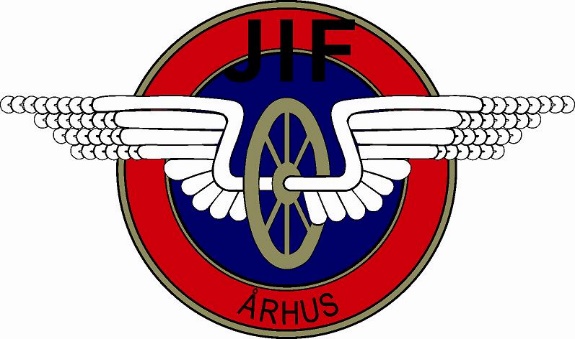 Tid:	Onsdag 16.01.2019 kl. 18.00Sted:	JIF lokale Ny Banegårdsgade 42Dagsorden:Fremmødte fra bestyrelsen: Frank Andersen, Flemming Monsrud Jørn Hengenius, Kaj Richter, Anette Iversen Rene Laursen og Anne Dorthe Hagensen. Afbud Jan Larsen.Frank bød velkommen til bestyrelsesmødet1.	Motionscenteret fest (dato)2.	Siden sidst ved formanden3.   Orientering fra kassereren vedrørende økonomi4.	Medlems information, kommende arrangementer.      Fællesstævnet, 6 måneder/projekt og maratontur5.   Silistrialøbet5.   Tøj7.    Eventuelt. 8.   Næste møde.                       1. Motionscenteret fest (dato)Motionscenteret festen blev fastsat til den 6.april 2019.                        2. Siden sidst ved formandenUsic cykling i Indien Per Mikkelsen repræsenterede Jernbane fritid.                                                 Han fik en god men hård tur.Hal booking for 2019/20 foretaget uden ændringer. (Center 10 )Medlemstal indmeldt til Århus firmasport samt Jernbanefritid Jan tager de sidste 2 !!!                 Vores aktivitetstal er på ca. 750Billard har været til Danske Jernbanemesterskaber hvor JIF.Ar var med helt fremme i toppen.       Spillerne havde ingen røde trøjer, dette skal der gøres noget vedJeg har spurt til priser på røde trøjer ved Intersport Odder.DCU inviterer til Idemøde 19/1 Cykelformand har fået mail.Århus Kommune kurser se: www.aarhusforening.dkJernbanefritid bestyrelsesmøde:Ny hjemmeside, nu med https/Deltagelse i USIC bliver fremover med egenbetaling ligeså Euro Group med 1000,- pr. deltager.Kørsel tilskud falder til 50%  af statens laveste takst for aktive.                                                       Afdelingsformænd samt bestyrelsen har stadig 100% af laveste takstJIF lokale:Køkken reparationen er færdig.Jeg prøver snart at melde betonplatform uden for døren ind i systemet, da den smuldre. Kolde rum lånt ud til Streetfood. Jes, Hans og undertegnet ryddede op og smed ud.Lås til det kolde rum defekt lavet af DSB ejendomme efter lidt tid.Mail med ansøgning om tilskud til Malaga tur modtaget fra cykel afdelingen den 14.01.2019.Beløbet fastsættes senere.                          3. Orientering fra kassereren vedr. økonomi.Jan Larsen var sygemeldt                 4.	Medlems information, kommende arrangementer.Det er nu muligt at tilmelde sig overnatning til fællesstævnet i Nyborg.Rene tager lige fat i bowlingafdelingenMaratontur 2019 finder Jørn og Flemming et sted.Klubberne HI.-JAM og JIF-AR vil holde informationsmøder rundt om i landet, for at værge flere medlemmer. De plakater og foldere der skal laver dertil, er endnu ikke færdige derfor er opstart udsat til marts måned.Det vil være sådan at nye medlemmer kontakter Anette, som så sender dem videre til afdelingsformændene.Der vil prøves noget nyt med E-sport                          5. Silistrialøbet.Der holdes et planlægningsmøde hvor Jørn, Jan, Frank og Bo Sørensen deltager.Der blev diskuteret om det var muligt at få andre klubber uden for jernbanen til at deltage.Bo Sørensen bliver opstillet på generalforsamlingen som ny løbeformand.                          6.   TøjFrank får varer prøver med fra Odder Intersport så alle kan prøve størrelser.Herefter indkøbes en trøje til aktive medlemmer, det er herefter en forudsætning at man bruger trøjen for at få tilskud fra klubben.                           7.   Eventuelt.75 års jubilæet bliver en reception sidst i september i vore lokaler.Frank sørger for at udsende indkaldelser til generalforsamling.                               10. Næste møde.Onsdag den 10. april 2019 kl. 17.00 i klublokalerneGeneralforsamling onsdag den 10 april 2019 kl. 19.00 i klublokalerneSekretær: Flemming Monsrud